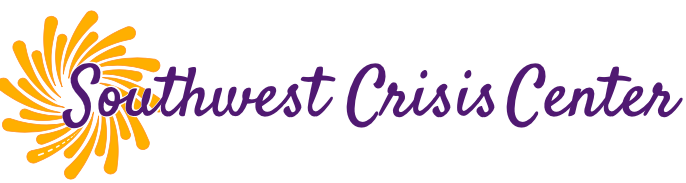 G.R.A.C.E. Program Referral Form            Youth ages 12-24Windom Office	  1043 4th Ave – Ste 1Worthington Office       320 South Lake StPipestone Office            119 2nd Ave SW, Ste 5Luverne Office	             114 W Main St, Ste 200Jackson Office	MnWest Campus 401 West Street, Door 27Fax to 507-372-4311    Email to youth@mnswcc.org  Call 1-800-376-4311   Youth text line 1-218-666-8336REFERRAL DATE: __________________________YOUTH INFORMATION:Name: ______________________________________________________________________________Grade: ________________       Birthdate and Age: __________________________________________Contact Information (Phone, Email): _____________________________________________________Parent/Guardian Name: _______________________________________________________________Parent/Guardian Contact Information: ___________________________________________________Parent/Guardian has given permission:    YES or NOIs attendance verification needed?     YES or NO     Is this court ordered?   YES or NOREFERRING AGENCY INFORMATION:Referring Agency: ________________________________________________________________Contact Information (Phone, Email):  ________________________________________________Would you like us to check in with you before meeting youth?  YES or NOComments about referral:  _______________________________________________________________Primary goals to be addressed by G.R.A.C.E. Program Advocate:As it relates to any of the following categories: Relationship Violence Awareness, Sexual Violence Awareness, and/or Family Violence or AbuseINFORMATION & INCREASE KNOWLEDGEIncrease knowledge of interpersonal violenceIncrease knowledge about qualities of healthy relationshipsIncrease knowledge of harassment and its effectsProvide information about survivor’s legal rights and resourcesProvide Information about other community programs and referral optionsPERSONAL ADVOCACYAssistance writing an Order for Protection or Harassment Restraining OrderAssistance writing a Victim Impact Statement or working with County AttorneyAdvocate to attend court hearings for supportSupport with medical exam, law enforcement interview, or legal meetings and proceduresEMOTIONAL SUPPORT AND SAFETY SERVICESProvide tools to reduce self-blame and identify anxieties about situationCreate a plan to increase safetySafe place to talk and share their storyCreate healthy ways to process their reactions, thoughts and emotional expression and being aware of self-care options & healthIncrease support system, including one-on-one supportSupport groups and eventsProvide opportunity to meet other youth with similar experiences Connecting with the Safe Harbor Regional Navigator for services related to sex trafficking and exploitationLife skills class (for ages 17-14) Choices 101